SEZNAM POPOLDANSKIH AKTIVNOSTI ZA OPB Ponedeljek, 11. 5. 2020KOŠARICA za drobnarijehttps://www.pinterest.com/pin/765541636646791160/?nic_v1=1aKdp18KINYHDrYJiv0en0sNy70MG7NTMt6sJf6%2BDTpP3ikUgAwNaYIMZmI2if14ZbČas za nalogo Dokončaš in dopolniš, kar ti manjka.UstvarjanjeKošarica za drobnarije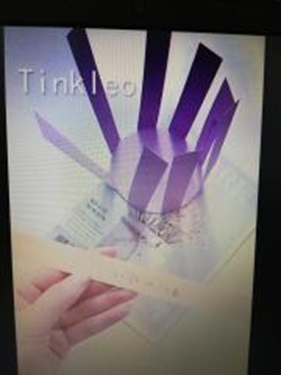 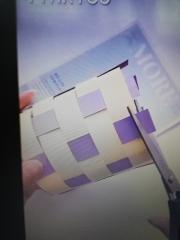 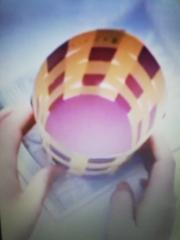 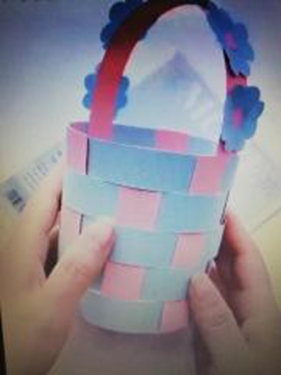 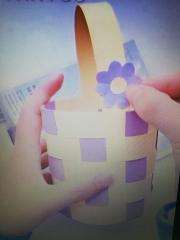 